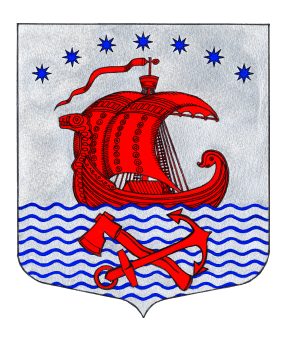 СОВЕТ  ДЕПУТАТОВМУНИЦИПАЛЬНОГО ОБРАЗОВАНИЯСВИРИЦКОЕ СЕЛЬСКОЕ ПОСЕЛЕНИЕВОЛХОВСКОГО МУНИЦИПАЛЬНОГО РАЙОНАЛЕНИНГРАДСКОЙ ОБЛАСТИчетвертого созываРЕШЕНИЕ     17 сентября  2019 года 	№08О прекращении полномочий Главы администрации Свирицкого сельского поселения В соответствии с пунктом 2 части 10 статьи 37 Федерального закона от 06.10.2003 №131-ФЗ «Об общих принципах организации местного самоуправления в Российской Федерации», Федеральным законом от 02.03.2007  №25-ФЗ «О муниципальной службе в РФ», Уставом Свирицкого сельского поселения, Совет депутатов Свирицкого сельского поселенияРЕШИЛ:	1. Прекратить полномочия Главы администрации  муниципального образования Свирицкое сельское поселение Лиходеева Владимира Ивановича, осуществляемые на основе контракта от 24.11.2014 года, с 17 сентября 2019 года, в связи с окончанием срока действия Совета депутатов МО Свирицкое сельское поселение  третьего созыва.       2. Настоящее Решение вступает в силу со дня его принятия.       3. Опубликовать (обнародовать) настоящее Решение.Глава муниципального образованияСвирицкое сельское поселение                                            А.В. Куликов